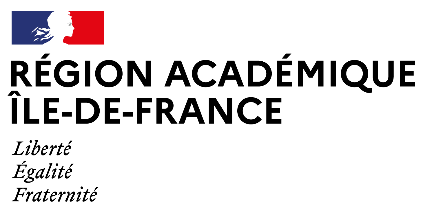 Délégation régionale académiquejeunesse, engagement et sports Lettre de Félicitations 	 BRONZE   	 ARGENT	    ORRésultats significatifs (national – européen – mondial – olympique ou paralympique)A titre bénévole (Président, organisateur, accompagnateur, administrateur, animateur, arbitre…)A titre professionnel OBLIGATOIRE POUR TRANSMISSION DE LA PROPOSITION RAPPELLa médaille est destinée à récompenser les personnes qui se sont distinguées d’une manière bénévole particulièrement honorable au service de l’éducation physique et des sports, des mouvements de jeunesse et des activités socio-éducatives, des colonies de vacances, des œuvres de plein air, des activités de loisir social et de l’éducation populaire ou d’activités associatives au service de l’intérêt général.La « lettre de Félicitations » récompense celles et ceux qui ne remplissent pas encore toutes les conditions d’accès à la médaille de la jeunesse, des sports et de l’engagement associatif, mais qui se dévouent dans ses champs d’action.Il s’agit aussi d’encourager la jeunesse sportive, associative, individuelle ou collective à être reconnue pour un acte de civisme ou de citoyenneté.Conditions de durée à remplir pour une proposition à la médaille de la jeunesse, des sports et de l’engagement associatif : Médaille de Bronze : six années d’anciennetéMédaille d’Argent : dix années d’ancienneté, soit au moins quatre années de fonction après la médaille de bronzeMédaille d’Or : quinze années d’ancienneté, soit au moins cinq années de fonction après la médaille d’argent La détermination de l’ancienneté tient compte des services militaires et assimilés accomplis en temps de paix ou de guerre et des éventuelles bonifications d’ancienneté afférentes ainsi que des services accomplis au titre du service civique dans une association :Exercer une activité dans la Région Île-de-FranceDurée de validité des dossiers : 2 ans (les demandes devront être renouvelées au-delà de 2 ans)L’examen des activités exercées à titre bénévole sera privilégiéDEMANDE DE DISTINCTION HONORIQUEJEUNESSE, DES SPORTS ET DE L’ENGAGEMENT ASSOCIATIFNom :	 Prénom : Nom de jeune fille : Date et lieu de naissance : (Préciser l’arrondissement pour Paris, Lyon, Marseille ainsi que le N° du département)Nationalité : Domicile : CP :                                       Ville : Téléphone Portable :                               Domicile :                              Travail : .Courriel : Profession :  (Pour les retraités préciser l’ancienne profession)Fonctionnaire : 	 Oui		 Non Grades universitaires : ORGANISME – ASSOCIATION QUI PROPOSE LA CANDIDATUREDistinctions déjà obtenuesNatureDate d’attributionPrincipaux Titres sportifs obtenus TitreDisciplineDateDisciplines sportives en compétitions et activités socioculturelles pratiquées Période (de…..à……)DisciplineClub ou associationSituations diversesFonctions électives, missions en France ou à l’étranger, services rendus dans les activités sociales, les commissionsDatePrincipaux Travaux et PublicationsScientifique, littéraires, techniques, ouvrages, rapports, publicationsDateSERVICES BÉNÉVOLES RENDUS A LA CAUSE DE LA JEUNESSE, DES SPORTS ET/OU D’UN ENGAGEMENT ASSOCIATIF EN FAVEUR DE L’INTERÊT GÉNÉRAL POUR LA MÉDAILLE ET LA LETTRE DE FÉLICITATIONSFonctions exercéesClub ou association(en toute lettre et adresse complète)Période(de…..à…..)Fonctions exercéesEmployeurPériode(de…..à…..)Avis circonstancié de l’Association qui propose…………………………………………………………………………………..…………………………………………………………………………………..…………………………………………………………………………………..…………………………………………………………………………………..…………………………………………………………………………………..…………………………………………………………………………………..Nom et Fonction 				Cachet 				Date et signatureCe dossier est à retourner dûment rempli par mail au format WORD au CROS Île-de-France - accompagné obligatoirement d’une copie lisible de la carte nationale d’identité recto verso ou du passeport ou d’un extrait d’acte de naissance à l’adresse :crosif@crosif.frBronze et lettre de Félicitations :         au plus tard le 1er octobre pour la promotion du 1er janvier (N+1)       au plus tard le 1er mai pour la promotion du 14 juilletArgent et Or :          au plus tard le 15 août pour la promotion du 1er janvier (N+1)       au plus tard le 15 février pour la promotion du 14 juillet